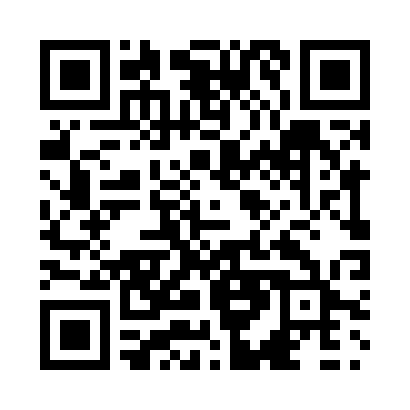 Prayer times for Calmar, Alberta, CanadaMon 1 Jul 2024 - Wed 31 Jul 2024High Latitude Method: Angle Based RulePrayer Calculation Method: Islamic Society of North AmericaAsar Calculation Method: HanafiPrayer times provided by https://www.salahtimes.comDateDayFajrSunriseDhuhrAsrMaghribIsha1Mon3:265:131:397:1910:0511:522Tue3:265:141:397:1910:0511:523Wed3:275:141:407:1910:0411:524Thu3:285:151:407:1910:0411:525Fri3:285:161:407:1910:0311:526Sat3:295:171:407:1810:0311:517Sun3:295:181:407:1810:0211:518Mon3:305:191:407:1810:0111:519Tue3:305:201:417:1710:0011:5010Wed3:315:221:417:179:5911:5011Thu3:325:231:417:179:5911:5012Fri3:325:241:417:169:5811:4913Sat3:335:251:417:169:5711:4914Sun3:345:261:417:159:5511:4815Mon3:345:281:417:159:5411:4816Tue3:355:291:417:149:5311:4717Wed3:365:301:427:139:5211:4718Thu3:365:321:427:139:5111:4619Fri3:375:331:427:129:4911:4520Sat3:385:351:427:119:4811:4521Sun3:395:361:427:119:4711:4422Mon3:395:371:427:109:4511:4323Tue3:405:391:427:099:4411:4324Wed3:415:401:427:089:4211:4225Thu3:425:421:427:079:4111:4126Fri3:425:441:427:069:3911:4027Sat3:435:451:427:069:3811:3928Sun3:445:471:427:059:3611:3929Mon3:455:481:427:049:3411:3830Tue3:465:501:427:039:3311:3731Wed3:465:521:427:019:3111:36